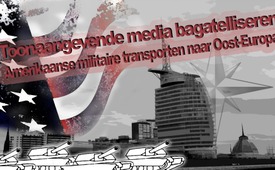 Toonaangevende media bagatelliseren Amerikaanse militaire transporten naar Oost-Europa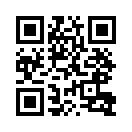 Verschillende grote media berichtten de eerste week van januari 2017 dat in totaal 4.000 Amerikaanse soldaten en 87 tanks werden getransporteerd via de Duitse stad Bremerhaven. In het kader van de operatie “Atlantic Resolve” werden die verplaatst naar NAVO-lidstaten in Oost- en Midden- Europa. “Atlantic Resolve” is een in 2014 begonnen Amerikaanse operatie, ter ondersteuning en versterking van de NAVO-geallieerden in Europa, met  het doel Rusland af te schrikken.Verschillende grote media berichtten de eerste week van januari 2017 dat in totaal 4.000 Amerikaanse soldaten en 87 tanks werden getransporteerd via de Duitse stad Bremerhaven. In het kader van de operatie “Atlantic Resolve” werden die verplaatst naar NAVO-lidstaten in Oost- en Midden- Europa. “Atlantic Resolve” is een in 2014 begonnen Amerikaanse operatie, ter ondersteuning en versterking van de NAVO-geallieerden in Europa, met  het doel Rusland af te schrikken.
Volgens het officiële document van de US-Army bij de troepenverplaatsingen naar Europa, gaat het niet alleen om 87 tanks, maar om 668 gepantserde en bewapende voertuigen, 446 rupsvoertuigen, 907 gepantserde voertuigen op wielen en 650 aanhangwagens. In totaal dus 2.671 legervoertuigen! Sinds het einde van de koude oorlog is dit het grootste transport aan oorlogsgoederen in Europa. 
Waarom wordt dit immense transport van Amerikaanse oorlogsgoederen dermate gebagatelliseerd door de Europese toonaangevende media, waardoor een vervalst totaalbeeld ontstaat?
[2]
“
De Amerikanen gaan ervan uit dat de derde
wereldoorlog, evenals de eerste en de tweede
wereldoorlog, wordt uitgevochten in Europa.

Gene R. La Rocque, Amerikaans luitenant-generaaldoor ddBronnen:/Dit zou u ook kunnen interesseren:#Media - www.kla.tv/Media-nlKla.TV – Het andere nieuws ... vrij – onafhankelijk – ongecensureerd ...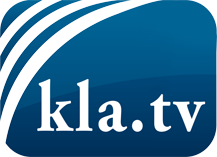 wat de media niet zouden moeten verzwijgen ...zelden gehoord van het volk, voor het volk ...nieuwsupdate elke 3 dagen vanaf 19:45 uur op www.kla.tv/nlHet is de moeite waard om het bij te houden!Gratis abonnement nieuwsbrief 2-wekelijks per E-Mail
verkrijgt u op: www.kla.tv/abo-nlKennisgeving:Tegenstemmen worden helaas steeds weer gecensureerd en onderdrukt. Zolang wij niet volgens de belangen en ideologieën van de kartelmedia journalistiek bedrijven, moeten wij er elk moment op bedacht zijn, dat er voorwendselen zullen worden gezocht om Kla.TV te blokkeren of te benadelen.Verbindt u daarom vandaag nog internetonafhankelijk met het netwerk!
Klickt u hier: www.kla.tv/vernetzung&lang=nlLicence:    Creative Commons-Licentie met naamgeving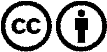 Verspreiding en herbewerking is met naamgeving gewenst! Het materiaal mag echter niet uit de context gehaald gepresenteerd worden.
Met openbaar geld (GEZ, ...) gefinancierde instituties is het gebruik hiervan zonder overleg verboden.Schendingen kunnen strafrechtelijk vervolgd worden.